Le Funitel de la perdrix est l'équipement central de la station de ski. Il est prioritaire pour le service maintenance. De plus son taux d'utilisation est très supérieur à la moyenne car en été il sert de remontée pour la pratique du VTT de descente. Le rôle du service maintenance est également d'apporter des améliorations lors des périodes d'arrêt en fonction des problèmes apparus lors de la saison précédente.Les problèmes techniques de maintenance traités dans cette étude sont les suivants :une fissure a été repérée sur un tendeur de courroie de la voie d'accélération ;il arrive que les indexeurs d'aiguillage se bloquent ;certaines poulies de guidage du câble subissent un échauffement anormal et une usure prématurée des roulements.Un éventuel glissement entre les pinces et le câble entraînerait une usure prématurée de celui-ci.Le service maintenance souhaite donc vérifier la synchronisation de vitesse entre la cabine et le câble lors de l'accroche.Le DR1 représente une schématisation du Double Loop Monocable décrit sur le DT1. Le sens de rotation d'une poulie motrice est donné.Sur le DR1, indiquer le sens de rotation ou de translation des éléments en complétant le schéma (remplir les cases) selon les possibilités proposées.Dans chaque gare, un train de roues à pneus reliées par des courroies permet d'accélérer les cabines au départ (voir DT2). Le DR2 représente le début du train de roues à pneus (3,5 m sur les 14 m au total).Sur le DR2, calculer la vitesse angulaire ω2 de la roue 2, puis compléter la case correspondante.Sur le DR2, calculer les vitesses périphériques V1 et V2 des roues 1 et 2, puis compléter les cases correspondantes.Sur le DR2 calculer le rapport de transmission i5/4 (i5/4 = ω5 / ω4) entre les roues 4 et 5, puis compléter la case correspondante.Calculer les valeurs des trois rapports de transmission suivants : i6/5, i7/6, i8/7. Compléter le tableau sur le DR2.Sur le DR2 calculer l'accélération de la cabine entre les roues 6 et 7, puis compléter la case correspondante.Sur le parcours de lancement total, l'accélération moyenne est amoy = 1,28 m/s2. Pour avoir une bonne approximation de la vitesse de la cabine en fin d'accélération, on considère que l'accélération est constante et égale à amoy.La vitesse de départ de la cabine est très faible et sera considérée comme nulle.La longueur du parcours d'accélération est L = 14 m.La vitesse du câble est Vc = 6 m/s.Calculer la vitesse Vf de la cabine à la fin du parcours d'accélération. Comparer cette valeur à celle de la vitesse du câble et conclure.Un système de poulies et courroies décrit dans le DT3 transmet le mouvement du câble au train de roues à pneus. Une fissure a été trouvée sur un des tendeurs de courroie. L'objectif de cette partie est de déterminer si cette fissure est liée à un défaut de fabrication ou à un problème de conception auquel il faudra remédier.Système de tension de courroie :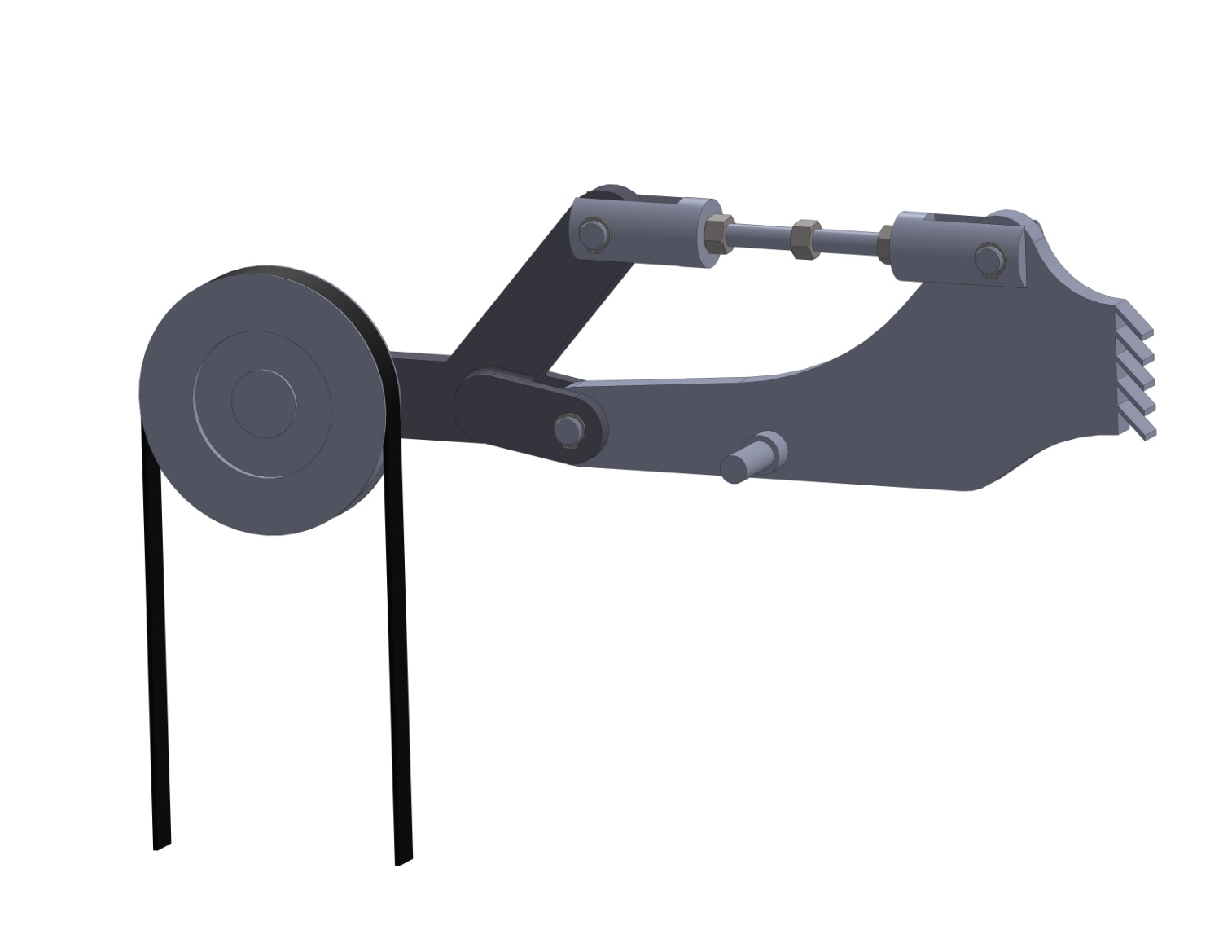 La force  a pour norme 8 000 N. Elle est dirigée verticalement vers le bas.Le tirant 2 est horizontal.Le tendeur 1 est relié au bâti 0 par une liaison pivot d’axe (B, ).Justifier que la direction de l'effort  est horizontale.Établir le bilan des actions mécaniques s'appliquant au tendeur 1.En écrivant l'équation des moments au point B en projection sur l'axe , déterminer les caractéristiques de l'action  de la biellette sur le tendeur.Les données calculées dans la question précédente ont permis de faire une étude de résistance des matériaux par éléments finis du tendeur de courroie. On trouve les résultats de cette étude sur le DT4.La contrainte de Von Mises maximale admissible par le matériau 
est σEmax = 200 MPa.Chaque passage de cabine du train de roues à pneus aux câbles crée une variation importante de tension dans la courroie. Après un nombre important de cycles, la fatigue du matériau entraîne progressivement une baisse de la résistance du tendeur. La contrainte maximale admissible est alors divisée par 2.Sur le DR3, repérer en rouge la zone dans quelle la pièce risque de se détériorer.Sur le DR3 proposer, en l'esquissant en bleu à main levée et en l'expliquant, une modification de forme qui permettrait de renforcer la pièce.Pour éviter les problèmes liés à la rigueur du climat (dépôt de givre ou de glace sur les balanciers et les pinces du chariot de véhicule), les  cabines sont rentrées chaque soir.Un aiguillage pivotant permet de les sortir du circuit principal et de les envoyer vers une zone de garage (voir DT5). Dans ses deux positions, l'aiguillage est verrouillé par des indexeurs (voir DT6). Ces indexeurs ont tendance à se bloquer.Sur le DR3, compléter le schéma cinématique de l'indexeur, en justifiant la modélisation des liaisons des deux extrémités du vérin 3.Le degré d'hyperstatisme d'un mécanisme se calcule à l’aide de la formule ci-dessous :Li : nombre d’inconnues statiques,n : nombre de classes d’équivalence (bâti compris),mu : nombre de mobilités utiles,mi : nombre de mobilités internes (ici mi = 0).Calculer le degré d'hyperstatisme du système.Préciser quelles sont les contraintes géométriques auxquelles le système doit répondre pour éviter les blocages.Proposer une solution, en termes de modification d’une ou plusieurs liaisons, pour s’affranchir du risque de blocage.À la sortie des grandes poulies du système, des petites poulies permettent de guider latéralement le câble (voir DT7).En cours d'utilisation, le câble use la gorge de la grande poulie et il s'en suit une augmentation de l’effort radial appliqué sur la petite poulie, cette augmentation pouvant être la source de détérioration des roulements. L’étude qui suit vise à évaluer la conséquence de ce phénomène sur la durée de vie des roulements de la petite poulie.Lorsque la grande poulie s'use, le diamètre d'enroulement du câble diminue de quelques millimètres.Cas 1 : la tension radiale sur la petite poulie est modérée.Cas 2 : la tension radiale sur la petite poulie est très importante.La poulie est équipée de deux roulements SNR ref. 6314 EE (durée de vie souhaitée : 30 ans).La force radiale appliquée par le câble sur la petite poulie dans le cas 2 a pour module : F = 22 000 N ;il n’y a pas de force axiale ;fréquence de rotation : N = 206 tr/min ;Fonctionnement 8 h par jour, 10 mois par an.En vous aidant du DT8, calculer la durée de vie des roulements de la petite poulie en heures puis en années d'utilisation dans le cas 2. Conclure.Afin de soulager les roulements de leur charge radiale, on se propose de compenser les conséquences de l’usure de la grande poulie par l’intervention périodique d’un technicien de maintenance sur un dispositif de réglage en hauteur de la petite poulie (à concevoir). Ce mécanisme permettra de diminuer la charge radiale sur la petite poulie.Sur le DR4, concevoir un système pour régler la hauteur de la petite poulie. Vous pourrez compléter soit la mise en  plan sur 2 vues, soit la perspective. Contraintes : l'amplitude de réglage en hauteur de la poulie doit être de 60 mm. Le système sera représenté en position médiane de réglage ;le système devra permettre à une personne seule d'effectuer le réglage manuellement, avec un outillage classique, et sans effort important ;le système sera immobilisé de manière à ce que les vibrations ne puissent pas modifier le réglage. 1Etude du câble et vérification de la vitesse d'arrivée des cabines sur les câblesEtude du câble et vérification de la vitesse d'arrivée des cabines sur les câbles1Durée conseillée : 1h151 - 1Etude du câbleQ.1-1Documents à consulter : DT1Répondre sur DR11 - 2Vérification de la vitesse d'arrivée des cabines sur les câblesQ.1-2-1Documents à consulter : DT2Répondre sur DR2Q.1-2-2Documents à consulter : DT2Répondre sur DR2Q.1-2-3Documents à consulter : DT2Répondre sur DR2Q.1-2-4Documents à consulter : DT2Répondre sur DR2Q.1-2-5Documents à consulter : DT2Répondre sur DR2Q.1-2-6Documents à consulter : aucunRépondre sur feuille de copie2Problème de rupture d'un tendeur de courroieProblème de rupture d'un tendeur de courroie2Durée conseillée : 1h302 - 1Calcul des efforts dans le tendeurQ.2-1-1Documents à consulter : DT3Répondre sur feuille de copieQ.2-1-2 Documents à consulter : DT3Répondre sur feuille de copieQ.2-1-3Documents à consulter : aucunRépondre sur feuille de copie2 - 2Vérification de la résistance du tendeurQ.2-2-1Documents à consulter : DT4Répondre sur DR3Q.2-2-2 Documents à consulter : DT3, DT4Répondre sur DR33Problème de blocage des indexeurs d'aiguillageProblème de blocage des indexeurs d'aiguillage3Durée conseillée : 45 minQ.3-1Documents à consulter : DT5, DT6Répondre sur DR3Q.3-2 Documents à consulter : DT6Répondre sur feuille de copieQ.3-3Documents à consulter : DT6Répondre sur feuille de copieQ.3-4Documents à consulter : DT6Répondre sur feuille de copie4Durée de vie de composants de guidageDurée de vie de composants de guidage4Durée conseillée : 1h15Q.4-1Documents à consulter : DT8Répondre sur feuille de copieQ.4-2 Documents à consulter : DT7Répondre sur DR4